Theatre Masks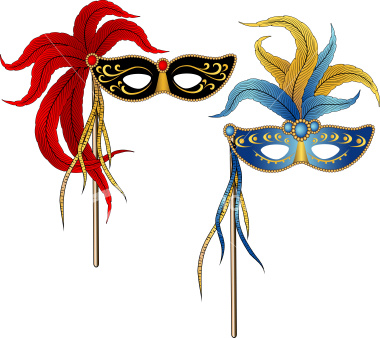 You are going to get two days to make your mask.However, you aren’t just making any mask.Your mask has to depict a famous person that everyone would know.It doesn’t have to look like that person, but the mask has to give away something about them – maybe that they plays sports, or are in politics or are actors. Then, we are going to have a little “meal” together where you have to “BE” that person most of the period and at the end of the period, we have to guess who everyone is. 